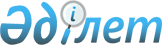 "Мәдениет және өнер, дене шынықтыру және спорт мамандықтары бойынша сырттай және кешкі оқу, сондай-ақ экстернат нысандарында білім алуға жол берілетін техникалық және кәсіптік, орта білімнен кейінгі білімнің мамандықтары мен біліктіліктерінің тізбесін бекіту туралы" Қазақстан Республикасы Білім және ғылым министрінің 2010 жылғы 8 ақпандағы № 40 бұйрығына өзгеріс енгізу туралыҚазақстан Республикасы Білім және ғылым министрінің 2021 жылғы 5 сәуірдегі № 145 бұйрығы. Қазақстан Республикасының Әділет министрлігінде 2021 жылғы 8 сәуірде № 22514 болып тіркелді
      БҰЙЫРАМЫН:
      1. "Мәдениет және өнер, дене шынықтыру және спорт мамандықтары бойынша сырттай және кешкі оқу, сондай-ақ экстернат нысандарында білім алуға жол берілетін техникалық және кәсіптік, орта білімнен кейінгі білімнің мамандықтары мен біліктіліктерінің тізбесін бекіту туралы" Қазақстан Республикасы Білім және ғылым министрінің 2010 жылғы 8 ақпандағы № 40 бұйрығына (Қазақстан Республикасының нормативтік құқықтық актілерін мемлекеттік тіркеу тізілімінде № 6111 болып тіркелген, Қазақстан Республикасының орталық атқарушы және өзге де орталық мемлекеттік органдарының 2010 жылғы 12 шілдедегі № 11 актілер жинағында жарияланған) мынадай өзгеріс енгізілсін:
      Көрсетілген бұйрықпен бекітілген Мәдениет және өнер, дене шынықтыру және спорт мамандықтары бойынша сырттай және кешкі оқу, сондай-ақ экстернат нысандарында білім алуға жол берілетін техникалық және кәсіптік, орта білімнен кейінгі білімнің мамандықтары мен біліктіліктерінің тізбесі осы бұйрыққа қосымшаға сәйкес жаңа редакцияда жазылсын.
      2. Қазақстан Республикасы Білім және ғылым министрлігінің Техникалық және кәсіптік білім департаменті заңнамада белгіленген тәртіппен:
      1) осы бұйрықтың Қазақстан Республикасының Әділет министрлігінде мемлекеттік тіркелуін;
      2) осы бұйрық ресми жарияланғаннан кейін оны Қазақстан Республикасы Білім және ғылым министрлігінің интернет-ресурсына орналастыруды;
      3) осы бұйрық мемлекеттік тіркелгеннен кейін он жұмыс күні ішінде Қазақстан Республикасы Білім және ғылым министрлігінің Заң департаментіне осы тармақтың 1) және 2) тармақшаларында қарастырылған іс-шаралардың орындалуы туралы мәліметтерді ұсынуды қамтамасыз етсін.
      3. Осы бұйрықтың орындалуын бақылау жетекшілік жасайтын Қазақстан Республикасының Білім және ғылым вице-министріне жүктелсін.
      4. Осы бұйрық алғашқы ресми жарияланған күнінен кейін күнтізбелік он күн өткен соң қолданысқа енгізіледі.
      "КЕЛІСІЛДІ"
      Қазақстан Республикасы
      Денсаулық сақтау министрлігі
      "КЕЛІСІЛДІ"
      Қазақстан Республикасы
      Мәдениет және спорт министрлігі Мәдениет және өнер, дене шынықтыру және спорт мамандықтары бойынша сырттай және кешкі оқу, сондай-ақ экстернат нысандарында білім алуға жол берілетін техникалық және кәсіптік, орта білімнен кейінгі білімнің мамандықтары мен біліктіліктерінің тізбесі
      Ескертпе: * ерекше білім беру қажеттіліктері бар азаматтар қатарынан кадрлар даярлау көзделген мамандық.
					© 2012. Қазақстан Республикасы Әділет министрлігінің «Қазақстан Республикасының Заңнама және құқықтық ақпарат институты» ШЖҚ РМК
				
      Қазақстан Республикасының
Білім және ғылым министрі

А. Аймагамбетов
Қазақстан Республикасының
Білім және ғылым министрі
2021 жылғы 5 сәуірдегі
№ 145 бұйрығына
қосымшаҚазақстан Республикасы
Білім және ғылым министрінің
2010 жылғы 8 ақпандағы
№ 40 бұйрығымен
бекітілген
Мамандық атауы
Біліктілік атауы
Білім деңгейінің, мамандық және біліктілік коды
Халықаралық стандарттық білім беру жіктеуішіндегі код
Қазақстан Республикасының Ұлттық кәсіптер жіктеуішіндегі код
1
2
3
4
5
Cырттай оқу нысанында
Cырттай оқу нысанында
Cырттай оқу нысанында
Cырттай оқу нысанында
Cырттай оқу нысанында
03 Әлеуметтік ғылымдар және ақпарат
03 Әлеуметтік ғылымдар және ақпарат
03 Әлеуметтік ғылымдар және ақпарат
03 Әлеуметтік ғылымдар және ақпарат
03 Әлеуметтік ғылымдар және ақпарат
032 Журналистика және ақпарат
032 Журналистика және ақпарат
032 Журналистика және ақпарат
032 Журналистика және ақпарат
032 Журналистика және ақпарат
0322 Кітапханалық іс, ақпаратты өндеу және мұрағаттану
0322 Кітапханалық іс, ақпаратты өндеу және мұрағаттану
0322 Кітапханалық іс, ақпаратты өндеу және мұрағаттану
0322 Кітапханалық іс, ақпаратты өндеу және мұрағаттану
0322 Кітапханалық іс, ақпаратты өндеу және мұрағаттану
Кітапхана ісі
03220100
Кітапхана ісі
Кітапханашы
4S03220101
0322
2622-1
05 Жаратылыстану ғылымдары, математика және статистика
05 Жаратылыстану ғылымдары, математика және статистика
05 Жаратылыстану ғылымдары, математика және статистика
05 Жаратылыстану ғылымдары, математика және статистика
05 Жаратылыстану ғылымдары, математика және статистика
052 Қоршаған орта
052 Қоршаған орта
052 Қоршаған орта
052 Қоршаған орта
052 Қоршаған орта
0522 Қоршаған орта және жабайы табиғат
0522 Қоршаған орта және жабайы табиғат
0522 Қоршаған орта және жабайы табиғат
0522 Қоршаған орта және жабайы табиғат
0522 Қоршаған орта және жабайы табиғат
Экология және табиғатты қорғау қызметі (түрлері бойынша)
05220100
Экология және табиғатты қорғау қызметі (түрлері бойынша)
Ерекше қорғалатын табиғи аумақтардың технигі
4S05220102
0522
2133-1
Табиғи ресурстарды қорғау және ұтымды пайдалану (салалар бойынша)
05220200
Табиғи ресурстарды қорғау және ұтымды пайдалану (салалар бойынша)
Жер қойнауын қорғау және пайдалану жөніндегі техник
4S05220202
0522
3134
Табиғи ресурстарды қорғау және ұтымды пайдалану (салалар бойынша)
Техник-технолог
4S05220203
0522
3134
053 Физикалық ғылымдар
053 Физикалық ғылымдар
053 Физикалық ғылымдар
053 Физикалық ғылымдар
053 Физикалық ғылымдар
0532 Жер туралы ғылымдар
0532 Жер туралы ғылымдар
0532 Жер туралы ғылымдар
0532 Жер туралы ғылымдар
0532 Жер туралы ғылымдар
Геологиялық суретке түсіру, пайдалы қазба кен орындарын іздеу мен барлау (түрлері бойынша)
05320100
Геологиялық суретке түсіру, пайдалы қазба кен орындарын іздеу мен барлау (түрлері бойынша)
Техник-геолог
4S05320103
0532
3111-3
Пайдалы қазба кен орындарын іздеу мен барлаудың технологиясы мен техникасы
05320200
Пайдалы қазба кен орындарын іздеу мен барлаудың технологиясы мен техникасы
Техник
4S05320203
0532
3112-1
Гидрогеология және инженерлік геология
05320300
Гидрогеология және инженерлік геология
Техник-гидрогеолог
4S05320303
0532
3111-3
054 Математика және статистика
054 Математика және статистика
054 Математика және статистика
054 Математика және статистика
054 Математика және статистика
06 Ақпараттық-коммуникациялық технологиялар
06 Ақпараттық-коммуникациялық технологиялар
06 Ақпараттық-коммуникациялық технологиялар
06 Ақпараттық-коммуникациялық технологиялар
06 Ақпараттық-коммуникациялық технологиялар
061 Ақпараттық-коммуникациялық технологиялар
061 Ақпараттық-коммуникациялық технологиялар
061 Ақпараттық-коммуникациялық технологиялар
061 Ақпараттық-коммуникациялық технологиялар
061 Ақпараттық-коммуникациялық технологиялар
0612 Деректер базасын және ақпараттық желілерді құру және оларды басқару
0612 Деректер базасын және ақпараттық желілерді құру және оларды басқару
0612 Деректер базасын және ақпараттық желілерді құру және оларды басқару
0612 Деректер базасын және ақпараттық желілерді құру және оларды басқару
0612 Деректер базасын және ақпараттық желілерді құру және оларды басқару
Ақпараттық қауіпсіздік жүйелері*
06120200
Ақпараттық қауіпсіздік жүйелері*
Ақпараттық қауіпсіздік технигі
4S06120202
0612
3122-2
0613 Бағдарламалық қамтамасыз етуді әзірлеу және талдау
0613 Бағдарламалық қамтамасыз етуді әзірлеу және талдау
0613 Бағдарламалық қамтамасыз етуді әзірлеу және талдау
0613 Бағдарламалық қамтамасыз етуді әзірлеу және талдау
0613 Бағдарламалық қамтамасыз етуді әзірлеу және талдау
Бағдарламалық қамтамасыз ету (түрлері бойынша)*
06130100
Бағдарламалық қамтамасыз ету (түрлері бойынша)*
Ақпараттық жүйелер технигі
4S06130105
0613
3122-2
07 Инженерлік, өңдеу және құрылыс салалары
07 Инженерлік, өңдеу және құрылыс салалары
07 Инженерлік, өңдеу және құрылыс салалары
07 Инженерлік, өңдеу және құрылыс салалары
07 Инженерлік, өңдеу және құрылыс салалары
071 Инженерия және инженерлік іс
071 Инженерия және инженерлік іс
071 Инженерия және инженерлік іс
071 Инженерия және инженерлік іс
071 Инженерия және инженерлік іс
0711 Химиялық инженерия және процестер
0711 Химиялық инженерия және процестер
0711 Химиялық инженерия және процестер
0711 Химиялық инженерия және процестер
0711 Химиялық инженерия және процестер
Химиялық технология және өндіріс (түрлері бойынша)
07110100
Химиялық технология және өндіріс (түрлері бойынша)
Техник-технолог (түрлері бойынша)
4S07110102
0711
3112-1
Зертханалық технология
07110400
Зертханалық технология
Техник-лаборант
4S07110404
0711
3111-9
Мұнай мен газды қайта өңдеу технологиясы
07110500
Мұнай мен газды қайта өңдеу технологиясы
Техник-технолог
4S07110502
0711
3118-9
0713 Электротехника және энергетика
0713 Электротехника және энергетика
0713 Электротехника және энергетика
0713 Электротехника және энергетика
0713 Электротехника және энергетика
Электр жабдықтары (түрлері және салалары бойынша)
07130100
Электр жабдықтары (түрлері және салалары бойынша)
Техник-электрик
4S07130103
0713
3121
Жылу электр станцияларының жылу энергетикалық қондырғылары
07130300
Жылу электр станцияларының жылу энергетикалық қондырғылары
Техник-жылу энергетигі
4S07130303
0713
3121-9
Жылу техникалық жабдықтар және жылу мен жабдықтау жүйелері (түрлері бойынша)
07130400
Жылу техникалық жабдықтар және жылу мен жабдықтау жүйелері (түрлері бойынша)
Техник-жылу технигі
4S07130403
0713
3121-3
Темір жолдың электротехникалық жүйелерін электрмен жабдықтау, пайдалану, жөндеу және техникалық қызмет көрсету
07130600
Темір жолдың электротехникалық жүйелерін электрмен жабдықтау, пайдалану, жөндеу және техникалық қызмет көрсету
Техник-электромеханик
4S07130603
0713
3121-9
0714 Электроника және автоматтандыру
0714 Электроника және автоматтандыру
0714 Электроника және автоматтандыру
0714 Электроника және автоматтандыру
0714 Электроника және автоматтандыру
Технологиялық процесстерді автоматтандыру және басқару (бейін бойынша)
07140100
Технологиялық процесстерді автоматтандыру және басқару (бейін бойынша)
Техник-электромеханик
4S07140102
0714
3122-2-005
Радиотехника, электроника және телекоммуникациялар
07140900
Радиотехника, электроника және телекоммуникациялар
Телекоммуникациялық байланыс жүйелер технигі
4S07140902
0714
3522
Радиотехника, электроника және телекоммуникациялар
Техник-радиотехник
4S07140906
0714
3522
0715 Механика және металл өңдеу
0715 Механика және металл өңдеу
0715 Механика және металл өңдеу
0715 Механика және металл өңдеу
0715 Механика және металл өңдеу
Машина жасау технологиясы (түрлері бойынша)
07150100
Машина жасау технологиясы (түрлері бойынша)
Техник-технолог
4S07150105
0715
3112-1
Машина жасау технологиясы (түрлері бойынша)
Техник-механик
4S07150106
0715
3115
Машиналар мен жабдықтарды пайдалану (өнеркәсіп салалары бойынша)*
07151100
Машиналар мен жабдықтарды пайдалану (өнеркәсіп салалары бойынша)*
Техник-механик
4S07151102
0715
3115
Қара металдар металлургиясы
07151300
Қара металдар металлургиясы
Техник-металлург
4S07151304
0715
3117-2
Түсті металдар металлургиясы
07151400
Түсті металдар металлургиясы
Техник-металлург
4S07151404
0715
3117-2
0716 Автокөлік құралдары, теңіз және әуе кемелері
0716 Автокөлік құралдары, теңіз және әуе кемелері
0716 Автокөлік құралдары, теңіз және әуе кемелері
0716 Автокөлік құралдары, теңіз және әуе кемелері
0716 Автокөлік құралдары, теңіз және әуе кемелері
Радиоэлектронды көлік жабдықтарын пайдалану және техникалық қызмет көрсету (көлік түрлері бойынша)
07160100
Радиоэлектронды көлік жабдықтарын пайдалану және техникалық қызмет көрсету (көлік түрлері бойынша)
Техник-электроншы
4S07160102
0716
3122
Темір жолдың жылжымалы құрамын пайдалану, жөндеу және техникалық қызмет көрсету
07160500
Темір жолдың жылжымалы құрамын пайдалану, жөндеу және техникалық қызмет көрсету
Техник-электромеханик
4S07160503
0716
3121-2
Автомобиль көлігіне техникалық қызмет көрсету, жөндеу және пайдалану*
07161300
Автомобиль көлігіне техникалық қызмет көрсету, жөндеу және пайдалану*
Техник-механик
4S07161304
0716
3115-9
Ауыл шаруашылығын механикаландыру*
07161600
Ауыл шаруашылығын механикаландыру*
Техник-механик
4S07161604
0716
3115-9
072 Өндірістік және өңдеу салалары
072 Өндірістік және өңдеу салалары
072 Өндірістік және өңдеу салалары
072 Өндірістік және өңдеу салалары
072 Өндірістік және өңдеу салалары
0721 Тағам өнімдерін өндіру
0721 Тағам өнімдерін өндіру
0721 Тағам өнімдерін өндіру
0721 Тағам өнімдерін өндіру
0721 Тағам өнімдерін өндіру
Тағам өндірісінің технологиясы*
07211300
Тағам өндірісінің технологиясы*
Техник-технолог
4S07211303
0721
3129
Өсімдік шаруашылығы өнімдерін өндіру және қайта өңдеу технологиясы
07211400
Өсімдік шаруашылығы өнімдерін өндіру және қайта өңдеу технологиясы
Техник-технолог
4S07211402
0721
3129-9
0722 Материалдар өндірісі (шыны, қағаз, пластик және ағаш)
0722 Материалдар өндірісі (шыны, қағаз, пластик және ағаш)
0722 Материалдар өндірісі (шыны, қағаз, пластик және ағаш)
0722 Материалдар өндірісі (шыны, қағаз, пластик және ағаш)
0722 Материалдар өндірісі (шыны, қағаз, пластик және ағаш)
Құрылыс бұйымдары мен конструкцияларын өндіру*
07220100
Құрылыс бұйымдары мен конструкцияларын өндіру*
Техник-технолог
4S07220105
0722
3112-9
0724 Тау-кенісі және пайдалық азбаларды өндіру
0724 Тау-кенісі және пайдалық азбаларды өндіру
0724 Тау-кенісі және пайдалық азбаларды өндіру
0724 Тау-кенісі және пайдалық азбаларды өндіру
0724 Тау-кенісі және пайдалық азбаларды өндіру
Пайдалы қазбалардың кен орындарын жер астында өңдеу
07240100
Пайдалы қазбалардың кен орындарын жер астында өңдеу
Техник-технолог
4S07240105
0724
3117-1
Пайдалы қазбалар кен орындарын ашық қазу
07240300
Пайдалы қазбалар кен орындарын ашық қазу
Техник – технолог
4S07240303
0724
3117-1
Пайдалы қазбаларды байыту (көмір байыту)
07240400
Пайдалы қазбаларды байыту (көмір байыту)
Техник-технолог
4S07240403
0724
3117-1
Пайдалы қазбаларды байыту (кен байыту)
07240500
Пайдалы қазбаларды байыту (кен байыту)
Техник-технолог
4S07240503
0724
3117-1
073 Сәулет және құрылыс
073 Сәулет және құрылыс
073 Сәулет және құрылыс
073 Сәулет және құрылыс
073 Сәулет және құрылыс
0732 Құрылыс жұмыстары және азаматтық құрылыс
0732 Құрылыс жұмыстары және азаматтық құрылыс
0732 Құрылыс жұмыстары және азаматтық құрылыс
0732 Құрылыс жұмыстары және азаматтық құрылыс
0732 Құрылыс жұмыстары және азаматтық құрылыс
Ғимараттар мен құрылыстарды салу және пайдалану*
07320100
Ғимараттар мен құрылыстарды салу және пайдалану*
Техник-құрылысшы
4S07320106
0732
3113-1
Автомобиль жолдары мен аэродромдар құрылысы және пайдалану
07320700
Автомобиль жолдары мен аэродромдар құрылысы және пайдалану
Техник-құрылысшы
4S07320703
0732
3113
Қала қатынас жолдарын салу және пайдалану
07320900
Қала қатынас жолдарын салу және пайдалану
Техник-құрылысшы
4S07320901
0732
3121
Газбен қамтамасыз ету жабдықтары мен жүйелерін құрастыру және пайдалану*
07321200
Газбен қамтамасыз ету жабдықтары мен жүйелерін құрастыру және пайдалану*
Газ объектілері құрал-жабдығын пайдалану технигі
4S07321202
0732
8189-9
Сумен жабдықтау және су бұру жүйелерінің тазарту құрылыстарын пайдалану
07321300
Сумен жабдықтау және су бұру жүйелерінің тазарту құрылыстарын пайдалану
Тазарту құрылыстарының техник-технологі
4S07321303
0732
3112-9
08 Ауыл, орман, балықшаруашылығы және ветеринария
08 Ауыл, орман, балықшаруашылығы және ветеринария
08 Ауыл, орман, балықшаруашылығы және ветеринария
08 Ауыл, орман, балықшаруашылығы және ветеринария
08 Ауыл, орман, балықшаруашылығы және ветеринария
081 Ауыл шаруашылығы
081 Ауыл шаруашылығы
081 Ауыл шаруашылығы
081 Ауыл шаруашылығы
081 Ауыл шаруашылығы
0811 Ауыл шаруашылығы дақылдарын өндіру және мал өсіру
0811 Ауыл шаруашылығы дақылдарын өндіру және мал өсіру
0811 Ауыл шаруашылығы дақылдарын өндіру және мал өсіру
0811 Ауыл шаруашылығы дақылдарын өндіру және мал өсіру
0811 Ауыл шаруашылығы дақылдарын өндіру және мал өсіру
Агрономия*
08110100
Агрономия*
Агроном
4S08110103
0811
3142-0-001
Зоотехния*
08110500
Зоотехния*
Техник-құс өсіруші
4S08110503
0811
3142-0-024
Зоотехния*
Зоотехник
4S08110504
0811
3142-0-007
082 Орман шаруашылығы
082 Орман шаруашылығы
082 Орман шаруашылығы
082 Орман шаруашылығы
082 Орман шаруашылығы
0821 Орман шаруашылығы
0821 Орман шаруашылығы
0821 Орман шаруашылығы
0821 Орман шаруашылығы
0821 Орман шаруашылығы
Орман шаруашылығы (түрлері бойынша)*
08210100
Орман шаруашылығы (түрлері бойынша)*
Орман шебері
4S08210103
0821
6210-1
Орман шаруашылығы (түрлері бойынша)*
Техник-орман патологі
4S08210104
0821
6210-1
Аңшылық және аң өсіру шаруашылығы*
08210200
Аңшылық және аң өсіру шаруашылығы*
Қорықшы
3W08210201
0821
5419-3
Аңшылық және аң өсіру шаруашылығы*
Техник-аңшы
4S08210203
0821
6129-0
084 Ветеринария
084 Ветеринария
084 Ветеринария
084 Ветеринария
084 Ветеринария
0841 Ветеринария
0841 Ветеринария
0841 Ветеринария
0841 Ветеринария
0841 Ветеринария
Ветеринария*
08410100
Ветеринария*
Ветеринарлық технигі
4S08410104
0841
3240
Ветеринария*
Ветеринарлық фельдшер
4S08410105
0841
3240
104 Көлік қызметі
104 Көлік қызметі
104 Көлік қызметі
104 Көлік қызметі
104 Көлік қызметі
1041 Көлік қызметі
1041 Көлік қызметі
1041 Көлік қызметі
1041 Көлік қызметі
1041 Көлік қызметі
Темір жолкөлігінде тасымалдауды ұйымдастыру және қозғалысты басқару
10410200
Темір жолкөлігінде тасымалдауды ұйымдастыру және қозғалысты басқару
Тасымалдауды ұйымдастырушы технигі
4S10410205
1041
4323-9
Автомобиль көлігінде тасымалдауды ұйымдастыру және қозғалысты басқару
10410300
Автомобиль көлігінде тасымалдауды ұйымдастыру және қозғалысты басқару
Техник
4S 10410302
1041
3112-1-002
Жолқозғалысын ұйымдастыру
10410400
Жолқозғалысын ұйымдастыру
Жол инспекторы
3W10410401
1041
3160-9-001
Жолқозғалысын ұйымдастыру
Техник
4S10410402
1041
3112-1-002
Кешкі оқу нысанында
Кешкі оқу нысанында
Кешкі оқу нысанында
Кешкі оқу нысанында
Кешкі оқу нысанында
09 Денсаулық сақтау және әлеуметтік қамтамасыз ету
09 Денсаулық сақтау және әлеуметтік қамтамасыз ету
09 Денсаулық сақтау және әлеуметтік қамтамасыз ету
09 Денсаулық сақтау және әлеуметтік қамтамасыз ету
09 Денсаулық сақтау және әлеуметтік қамтамасыз ету
091 Денсаулық сақтау
091 Денсаулық сақтау
091 Денсаулық сақтау
091 Денсаулық сақтау
091 Денсаулық сақтау
0912 Медицина
0912 Медицина
0912 Медицина
0912 Медицина
0912 Медицина
Емдеу ісі
09120100
Емдеу ісі
Фельдшер
4S09120101
0912
3212-0-006
Мейіргер ісі
09130100
Мейіргер ісі
Жалпы практикадағы мейіргер
4S09130103
0913
3221-0-004
Экстернат нысанында
Экстернат нысанында
Экстернат нысанында
Экстернат нысанында
Экстернат нысанында
01 Білім
01 Білім
01 Білім
01 Білім
01 Білім
011 Білім
011 Білім
011 Білім
011 Білім
011 Білім
0114 Пәндік мамандандырылған мұғалімдерін даярлау
0114 Пәндік мамандандырылған мұғалімдерін даярлау
0114 Пәндік мамандандырылған мұғалімдерін даярлау
0114 Пәндік мамандандырылған мұғалімдерін даярлау
0114 Пәндік мамандандырылған мұғалімдерін даярлау
Дене тәрбиесі және спорт
01140500
Дене тәрбиесі және спорт
Бейімделген дене тәрбиесі нұсқаушысы
4S01140502
0114
3422-3
Дене тәрбиесі және спорт
Спорт жаттықтырушысы - оқытушы
4S01140503
0114
3422-1-010
02 Өнер және гуманитарлық ғылымдар
02 Өнер және гуманитарлық ғылымдар
02 Өнер және гуманитарлық ғылымдар
02 Өнер және гуманитарлық ғылымдар
02 Өнер және гуманитарлық ғылымдар
021 Өнер
021 Өнер
021 Өнер
021 Өнер
021 Өнер
0215 Музыка және театр өнері
0215 Музыка және театр өнері
0215 Музыка және театр өнері
0215 Музыка және театр өнері
0215 Музыка және театр өнері
Аспаптық орындау (аспап түрлері бойынша)
02150100
Аспаптық орындау (аспап түрлері бойынша)
Концертмейстер, балалар музыка мектебінің оқытушысы
4S02150101
0215
2652-3

2373-4
Аспаптық орындау (аспап түрлері бойынша)
Оркестр әртісі (дирижер), балалар музыка мектебінің оқытушысы
4S02150102
0215
2652-1

(2652-4)

2373-4
Аспаптық орындау (аспап түрлері бойынша)
Халық аспаптар оркестрінің әртісі (дирижер), балалар музыка мектебінің оқытушысы
4S02150103
0215
2652-1

(2652-4)

2373-4
Аспаптық орындау (аспап түрлері бойынша)
Эстрадалық аспаптар оркестрінің әртісі (дирижер), балалар музыка мектебінің оқытушысы
4S02150104
0215
2652-1

(2652-4)

2373-4
Вокалдық өнер*
02150300
Вокалдық өнер*
Академиялық ән салу әртісі, балалар музыка мектебінің оқытушысы
4S02150301
0215
2652-5

2373-4
Вокалдық өнер*
Эстрадалық ән салу әртісі, балалар музыка мектебінің оқытушысы
4S02150303
0215
2652-5

2373-4
Вокалдық өнер*
Хор әртісі
4S02150304
0215
2652-9
Цирк өнері
02150600
Цирк өнері
Цирк әртісі, цирк жанрларының оқытушысы
4S02150601
0215
2659-1

2334-0-052